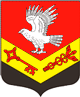 Муниципальное образование«ЗАНЕВСКОЕ   ГОРОДСКОЕ   ПОСЕЛЕНИЕ»Всеволожского муниципального района Ленинградской областиАДМИНИСТРАЦИЯПОСТАНОВЛЕНИЕ27.05.2020		№ 265О внесении изменений в постановление администрации МО «Заневское городское поселение»от 28.01.2020 № 29 «Об утверждении муниципальной программы «Развитие физической культуры и спорта на территории муниципального образования «Заневское городское поселение» Всеволожского муниципального района Ленинградской области» на 2020-2022 годы» В соответствии с основами законодательства Российской Федерации о культуре, утвержденными ВС РФ 09.10.1992 № 3612-1, Федеральными законами от 29.12.1994 № 78-ФЗ «О библиотечном деле», от 06.10.2003 
№ 131-ФЗ «Об общих принципах организации местного самоуправления в Российской Федерации», законом Ленинградской области от 13.12.2011 
№ 105-оз «О государственной молодежной политике в Ленинградской области», постановлением администрации муниципального образования «Заневское городское поселение» Всеволожского муниципального района Ленинградской области от 09.02.2018 № 72 «Об утверждении Порядка разработки, реализации и оценки эффективности муниципальных программ муниципального образования «Заневское городское поселение» Всеволожского муниципального района Ленинградской области, уставом муниципального образования «Заневское городское поселение» Всеволожского муниципального района Ленинградской области, администрация муниципального образования «Заневское городское поселение» Всеволожского муниципального района Ленинградской областиПОСТАНОВЛЯЕТ:1. В муниципальную программу «Развитие физической культуры и спорта на территории муниципального образования «Заневское городское поселение»  Всеволожского муниципального района Ленинградской области на 2020-2022 годы» утвержденную постановлением администрации МО «Заневское городское поселение» от 28.01.2020 № 29 «Об утверждении муниципальной программы «Развитие физической культуры и спорта на территории муниципального образования «Заневское городское поселение» Всеволожского муниципального района Ленинградской области» на 2020-2022 годы», внести следующие изменения: 1.1. В паспорте муниципальной программы «Развитие физической культуры и спорта на территории муниципального образования на территории муниципального образования «Заневское городское поселение» Всеволожского муниципального района Ленинградской области на 2020-2022 годы»: в строке «Объемы бюджетных ассигнований муниципальной программы (в тыс. рублей)» слова: «Объемы бюджетных ассигнований муниципальной программы (в тыс. рублей) Всего: 80 621,8 2020 г. – 71 622,81 квартал – 45 946,2 2 квартал – 23 426,8 3 квартал – 1 124,9 4 квартал – 1 124,9», заменить на слова: «Объемы бюджетных ассигнований муниципальной программы (в тыс. рублей) Всего: Всего: 83 120,8 2020 г. – 74 121,8 1 квартал – 45 946,2 2 квартал – 25 925,8 3 квартал – 1 124,9 4 квартал – 1 124,9»;в строке «Финансовое обеспечение муниципального задания МБУ «Янинский КСДЦ» (в тыс. руб.)» слова: «Финансовое обеспечение муниципального задания МБУ «Янинский КСДЦ» (в тыс. руб.) 2020 г. – 4 499,5 2021 г. – 4 499,5 2022 г. – 4 499,5» заменить на слова: «Финансовое обеспечение муниципального задания МБУ «Янинский КСДЦ» (в тыс. руб.) 2020 г. – 6 998,5 2021 г. – 4 499,5 2022 г. – 4 499,5».	1.2. В разделе 4 «Перечень и характеристики основных мероприятий муниципальной программы и целевых программ с указанием сроков их реализации и ожидаемых результатов, а также сведения о взаимосвязи мероприятий и результатов их выполнения с целевыми индикаторами и показателями муниципальной программы» слова: «Объемы бюджетных ассигнований муниципальной программы (в тыс. рублей) Всего: 80 621,8 2020 г. – 71 622,8 1 квартал – 45 946,2 2 квартал – 23 426,8 3 квартал – 1 124,9 4 квартал – 1 124,9», заменить на слова: «Объемы бюджетных ассигнований муниципальной программы (в тыс. рублей) Всего: 83 120,8 2020 г. – 74 121,8 1 квартал – 45 946,2 2 квартал – 25 925,8 3 квартал – 1 124,9 4 квартал – 1 124,9»;1.3. В разделе 11 «Информация по ресурсному обеспечению программы за счёт средств федерального бюджета, областного бюджета Ленинградской области, местного бюджета и прочих источников» слова: «Расходы на реализацию программы из местного бюджета в тыс. рублей составят: Всего: 80 621,8 2020 г. – 71 622,8 1 квартал – 45 946,2 2 квартал – 23 426,8 3 квартал – 1 124,9 4 квартал – 1 124,9», заменить на слова: «Расходы на реализацию программы из местного бюджета в тыс. рублей составят: Всего: 83 120,8 2020 г. – 74 121,8 1 квартал – 45 946,2 2 квартал – 25 925,8 3 квартал – 1 124,9 4 квартал – 1 124,9»;	2.  Настоящее постановление вступает в силу после его официального опубликования в газете «Заневский вестник».3.  Контроль за исполнением настоящего постановления возложить на заместителя главы администрации Гречица В.В.Глава администрации                                                                          А.В.Гердий